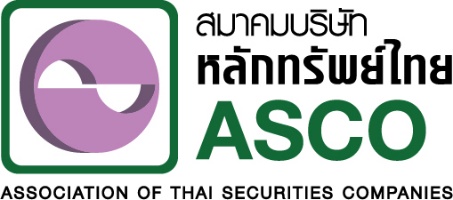 ระเบียบสมาคมบริษัทหลักทรัพย์ไทยว่าด้วย การใช้สิทธิของสมาชิกในการตรวจสอบกิจการและทรัพย์สินของสมาคม--------------------------------------------------------- 	เพื่อให้การใช้สิทธิของสมาชิกในการตรวจสอบกิจการและทรัพย์สินของสมาคมตามข้อบังคับสมาคมบริษัทหลักทรัพย์ไทยเป็นไปตามกฎหมายที่เกี่ยวข้อง มีมาตรฐานในการดำเนินการ ขอบเขต หลักเกณฑ์ ขั้นตอน วิธีการ และเงื่อนไขในการปฏิบัติงานที่ชัดเจน รวมทั้งเป็นไปตามที่สมาชิกเห็นชอบร่วมกัน สมาคมบริษัทหลักทรัพย์ไทยโดยมติเห็นชอบของที่ประชุมใหญ่สามัญสมาชิกประจำปี พ.ศ. 2565 เมื่อวันที่ 29 มีนาคม 2565 จึงกำหนดระเบียบว่าด้วย การใช้สิทธิของสมาชิกในการตรวจสอบกิจการและทรัพย์สินของสมาคม เพื่อให้สมาชิกยึดถือปฏิบัติ ดังนี้ข้อ 1 ในระเบียบนี้“สมาคม” หมายความว่า สมาคมบริษัทหลักทรัพย์ไทย“สมาชิก” หมายความว่า สมาชิกสามัญของสมาคมบริษัทหลักทรัพย์ไทย“คณะกรรมการ” หมายความว่า คณะกรรมการสมาคมบริษัทหลักทรัพย์ไทย“เลขาธิการ” หมายความว่า เลขาธิการสมาคมบริษัทหลักทรัพย์ไทย“คณะอนุกรรมการ” หมายความว่า คณะอนุกรรมการที่คณะกรรมการแต่งตั้งเพื่อทำหน้าที่ตรวจสอบกิจการและทรัพย์สินของสมาคม ตามที่กำหนดในระเบียบนี้“ข้อบังคับสมาคม” หมายความว่า ข้อบังคับสมาคมบริษัทหลักทรัพย์ไทย“ผู้ขอใช้สิทธิ” หมายความว่า สมาชิกทุกรายที่ร่วมลงนามยื่นขอใช้สิทธิในการตรวจสอบกิจการและทรัพย์สินของสมาคมต่อเลขาธิการตามระเบียบนี้ “สิทธิตรวจสอบ” หมายความว่า สิทธิในการตรวจสอบกิจการและทรัพย์สินของสมาคม“ผู้แทนหลัก” หมายความว่า บุคคลที่สมาชิกแจ้งต่อเลขาธิการเป็นลายลักษณ์อักษรแต่งตั้งให้เป็นผู้แทนหลักของตนเพื่อการใช้สิทธิของสมาชิกตามข้อบังคับสมาคมข้อ 2 สมาชิกรายหนึ่งรายใดที่มีความประสงค์ยื่นขอใช้สิทธิตรวจสอบ ต้องมีสมาชิกเห็นชอบและร่วมลงนามยื่นคำขอใช้สิทธิตรวจสอบรวมกันจำนวนหนึ่งในสี่ของสมาชิกทั้งหมดหรือสิบรายแล้วแต่จำนวนใดจะน้อยกว่า โดยผู้แทนหลักของสมาชิกทุกรายต้องร่วมลงนามยื่นคำขอใช้สิทธิตรวจสอบต่อเลขาธิการตามแบบฟอร์มพร้อมเอกสารหลักฐานตามที่สมาคมกำหนดข้อ 3 ผู้ขอใช้สิทธิ ต้องเป็นสมาชิกซึ่งดำรงคุณสมบัติตามข้อบังคับสมาคมกำหนดและไม่มีลักษณะต้องห้ามดังต่อไปนี้อยู่ระหว่างค้างชำระค่าบำรุงรายปีอยู่ระหว่างการพ้นสมาชิกภาพตามข้อบังคับสมาคม ข้อ 10ขาดคุณสมบัติตามข้อบังคับสมาคม ข้อ 5อยู่ระหว่างการลงโทษตัดสิทธิในการใช้สิทธิใด ๆ ในฐานะสมาชิกของสมาคมตามข้อบังคับสมาคมข้อ 27 (3)อยู่ระหว่างการพิจารณาสอบสวนหาข้อเท็จจริงหรือพิจารณาลงโทษตามข้อบังคับสมาคมข้อ 27 ข้อ 28 และ ข้อ 29ข้อ 4 ผู้ขอใช้สิทธิสามารถยื่นคำขอใช้สิทธิตรวจสอบได้ เฉพาะกรณีดังต่อไปนี้ การทุจริต การปฏิบัติที่ไม่ชอบด้วยกฎหมาย หรือไม่เป็นไปตามมติที่ประชุมใหญ่หรือข้อบังคับสมาคมการปฏิบัติหรือละเว้นการปฏิบัติในเรื่องที่มีความเสี่ยงสูงซึ่งอาจทำให้สมาคมได้รับผลเสียหายร้ายแรงข้อ 5 ผู้ขอใช้สิทธิต้องไม่ใช้สิทธิตรวจสอบในลักษณะที่เป็นไปเพื่อทราบหรือรับรู้ข้อมูลส่วนบุคคลเว้นแต่เจ้าของข้อมูลให้ความยินยอม หรือเพื่อทราบหรือรับรู้ข้อมูล สถิติ เอกสาร หรือข้อความอันเกี่ยวกับประโยชน์ส่วนได้เสียโดยเฉพาะของสมาชิกผู้ใดเว้นแต่จะได้รับความยินยอมเป็นหนังสือจากสมาชิกผู้นั้น  หรือเพื่อทราบหรือรับรู้ข้อมูลเรื่องที่คณะกรรมการพิจารณาเห็นว่าจะทำให้สมาคมเสียหาย และการขอใช้สิทธิตรวจสอบต้องไม่มีลักษณะต้องห้าม ดังต่อไปนี้เป็นการดำเนินการที่ขัดต่อกฎหมาย  เป็นภัยต่อเศรษฐกิจ ความมั่นคงของประเทศ หรือต่อความสงบเรียบร้อยหรือศีลธรรมอันดีของประชาชน เป็นการละเมิดสิทธิส่วนบุคคล ไม่เป็นไปตามมติที่ประชุมใหญ่ ระเบียบ หรือข้อบังคับสมาคม ที่เกี่ยวเนื่องกับการใช้สิทธิของสมาชิกในการตรวจสอบกิจการและทรัพย์สินของสมาคมลักษณะอื่นใดตามที่คณะกรรมการกำหนดเพิ่มเติมข้อ 6 ห้ามสมาชิกรายหนึ่งรายใดยื่นคำขอใช้สิทธิตรวจสอบหรือผู้แทนหลักรายหนึ่งรายใดร่วมลงนามขอใช้สิทธิตรวจสอบซ้ำเรื่องเดิมหรือประเด็นเดิมเกินกว่าปีละ 1 ครั้ง หรือยื่นใช้สิทธิตรวจสอบเรื่องเดิมหรือประเด็นเดิมที่คณะกรรมการหรือคณะอนุกรรมการได้ดำเนินการตรวจสอบหรือพิจารณาหรือมีมติเห็นชอบผลการตรวจสอบแล้วอีกข้อ 7 เมื่อเห็นว่าผู้ขอใช้สิทธิได้ดำเนินการให้เป็นไปตามข้อ 2 และข้อ 6 รวมทั้งมีคุณสมบัติตามข้อ 3 ครบถ้วนถูกต้องให้เลขาธิการเสนอคำขอใช้สิทธิตรวจสอบของผู้ขอใช้สิทธิต่อคณะกรรมการเพื่อพิจารณา ให้สมาคมแจ้งผลการพิจารณาคำขอตามที่คณะกรรมการมีมติต่อผู้ขอใช้สิทธิ พร้อมเหตุผลเฉพาะกรณีปฏิเสธคำขอ โดยไม่ชักช้าข้อ 8 ในการตรวจสอบกิจการและทรัพย์สินของสมาคม ให้คณะกรรมการแต่งตั้งคณะอนุกรรมการขึ้นคณะหนึ่งประกอบด้วย ผู้แทนหลักหรือผู้ทรงคุณวุฒิจำนวนไม่น้อยกว่า 3 คน แต่ไม่เกิน 5 คน เป็นอนุกรรมการ เพื่อปฏิบัติหน้าที่ตามระเบียบนี้ ทั้งนี้อนุกรรมการต้องไม่เป็นผู้มีส่วนได้เสียโดยตรงในเรื่องที่ตรวจสอบหรือเป็นผู้แทนหลักที่ร่วมลงนามขอใช้สิทธิกรณีที่มีการแต่งตั้งผู้ทรงคุณวุฒิเป็นอนุกรรมการ คณะอนุกรรมการต้องประกอบด้วยผู้แทนหลักจำนวนไม่น้อยกว่ากึ่งหนึ่งของอนุกรรมการทั้งหมดข้อ 9 ให้คณะอนุกรรมการมีอำนาจหน้าที่ ดังนี้ตรวจสอบกิจการและทรัพย์สินของสมาคมตามที่ได้รับมอบหมายจากคณะกรรมการ ขอเอกสารหลักฐานและข้อมูลต่าง ๆ ที่เกี่ยวข้องกับการตรวจสอบ จัดทำรายงานผลการตรวจสอบและเสนอความเห็นต่อคณะกรรมการเพื่อพิจารณาวินิจฉัยสั่งการดำเนินการอื่นใดที่จำเป็นต่อการตรวจสอบเพื่อให้เป็นไปตามวัตถุประสงค์ของระเบียบนี้ข้อ 10 ในการประชุมของคณะอนุกรรมการต้องมีอนุกรรมการมาประชุมไม่น้อยกว่ากึ่งหนึ่งของอนุกรรมการทั้งหมดจึงจะเป็นองค์ประชุม ให้คณะอนุกรรมการเลือกอนุกรรมการคนหนึ่งเป็นประธานอนุกรรมการและประธานในที่ประชุม ถ้าประธานอนุกรรมการไม่มาประชุมหรือไม่อาจปฏิบัติหน้าที่ได้ ให้อนุกรรมการที่มาประชุมเลือกอนุกรรมการคนหนึ่งเป็นประธานในที่ประชุมการวินิจฉัยชี้ขาดของที่ประชุมให้ถือเสียงข้างมาก อนุกรรมการคนหนึ่งให้มีเสียงหนึ่งในการลงคะแนน ถ้าคะแนนเสียงเท่ากันให้ประธานในที่ประชุมออกเสียงเพิ่มขึ้นอีกเสียงหนึ่งเป็นเสียงชี้ขาด การออกเสียงเพิ่มขึ้นอีกเสียงหนึ่งเป็นเสียงชี้ขาดของประธานในที่ประชุม จะกระทำได้ก็ต่อเมื่อมีอนุกรรมการมาประชุมไม่น้อยกว่า 3 คน โดยการประชุมของคณะอนุกรรมการให้จัดประชุมผ่านสื่ออิเล็กทรอนิกส์ตามเงื่อนไข ขั้นตอน และวิธีการที่กฎหมายกำหนดก็ได้ ข้อ 11 ให้คณะอนุกรรมการตรวจสอบกิจการและทรัพย์สินของสมาคมได้ในช่วงระหว่างเวลาทำการของสมาคมและสถานที่ที่สมาคมจัดให้ โดยต้องดำเนินการให้แล้วเสร็จภายใน 5 วันทำการ ทั้งนี้ ให้ขยายเวลาได้อีก 5 วันทำการโดยความเห็นชอบของประธานอนุกรรมการ และหากยังตรวจสอบไม่แล้วเสร็จให้ประธานอนุกรรมการเสนอขออนุมัติขยายเวลาการตรวจสอบต่อคณะกรรมการได้ ตามระยะเวลาที่คณะกรรมการเห็นสมควรข้อ 12 หากคณะอนุกรรมการมีความประสงค์จะร้องขอเอกสารหลักฐานและข้อมูลต่าง ๆ ที่เกี่ยวข้องกับการตรวจสอบ ต้องร้องขอต่อเลขาธิการหรือบุคคลที่เลขาธิการกำหนด ทั้งนี้ คณะอนุกรรมการสามารถขอเอกสารหลักฐานและข้อมูลได้เท่าที่
ไม่ขัดแย้งตามที่กำหนดในระเบียบนี้ ให้เลขาธิการและเจ้าหน้าที่ของสมาคมที่ได้รับมอบหมายอำนวยความสะดวกในการตรวจสอบตามสมควรข้อ 13 คณะอนุกรรมการต้องไม่เปิดเผย รวมทั้งมิให้มีการทำซ้ำ ดัดแปลง เอกสาร ข้อมูล ที่ได้รับหรือรับทราบอันเกี่ยวเนื่องจากการดำเนินการใด ๆ ที่เกี่ยวข้องกับการปฏิบัติหน้าที่ต่อบุคคลอื่น เว้นแต่เป็นไปตามระเบียบที่กำหนด หรือได้รับอนุญาตเป็นลายลักษณ์อักษรจากเลขาธิการ รวมทั้งต้องระมัดระวังรักษาความลับที่ได้รับหรือรับทราบจากการปฏิบัติหน้าที่อย่างเพียงพอเหมือนเช่นวิญญูชนพึงกระทำข้อ 14 ประธานอนุกรรมการรับผิดชอบในการจัดทำรายงานผลการตรวจสอบและเสนอความเห็นต่อคณะกรรมการเพื่อพิจารณาวินิจฉัยสั่งการ คณะกรรมการผู้ใดมีส่วนได้เสียโดยตรงในเรื่องที่พิจารณาห้ามมิให้เข้าร่วมพิจารณาในเรื่องนั้น เมื่อคณะกรรมการพิจารณาวินิจฉัยสั่งการเสร็จสิ้นแล้วคำวินิจฉัยดังกล่าวให้ถือเป็นที่สุด ทั้งนี้ ห้ามคณะอนุกรรมการและผู้มีส่วนเกี่ยวข้องนำข้อมูลและรายงานผลการตรวจสอบเผยแพร่ต่อบุคคลอื่นก่อนได้รับการพิจารณาวินิจฉัยสั่งการข้อ 15 ประธานอนุกรรมการหรืออนุกรรมการที่ได้รับมอบหมายจากประธานอนุกรรมการมีหน้าที่แจ้งผลการตรวจสอบและผลการพิจารณาวินิจฉัยของคณะกรรมการให้ผู้ขอใช้สิทธิรับทราบภายใน 5 วันทำการนับจากวันที่คณะกรรมการมีมติข้อ 16 ให้สมาคมรายงานการขอใช้สิทธิของสมาชิกในการตรวจสอบกิจการและทรัพย์สินของสมาคม (ถ้ามี) และรายงานผลการตรวจสอบและมติของคณะกรรมการนั้นต่อที่ประชุมสมาชิก ข้อ 17 ในการตรวจสอบกิจการและทรัพย์สินของสมาคม ให้ดำเนินการให้แล้วเสร็จภายในระยะเวลาไม่เกิน 120 วันนับตั้งแต่วันที่คณะกรรมการมีมติรับคำขอใช้สิทธิตรวจสอบ จนถึงวันที่แจ้งผลการตรวจสอบและผลการพิจารณาวินิจฉัยของคณะกรรมการให้ผู้ขอใช้สิทธิรับทราบ คณะกรรมการอาจขยายระยะเวลาออกไปได้ตามที่เห็นสมควรข้อ 18 ผู้ขอใช้สิทธิและผู้แทนหลักที่ร่วมลงนามยื่นขอใช้สิทธิตรวจสอบทุกรายต้องรับผิดต่อความสูญเสีย ความเสียหาย รวมถึงความรับผิดอื่นใดทั้งทางตรงทางอ้อมต่อบุคคลภายนอกหรือสมาคม จากเหตุที่ผู้ขอใช้สิทธิหรือผู้แทนหลักร่วมลงนามยื่นขอใช้สิทธิตรวจสอบตามระเบียบนี้ให้ระเบียบนี้มีผลใช้บังคับตั้งแต่วันที่ประกาศเป็นต้นไป	ประกาศ ณ วันที่ 1 เมษายน 2565	(นายพิเชษฐ  สิทธิอำนวย)	นายกสมาคม